Cuestionario¿Qué es lo que realiza?R.¿Cómo lo realiza?R.¿Qué es lo que se desea realizar?R.¿De quien depende para su realización?R.Descripción de los formatos que requisita, cuantos y cuáles que información requiere.R.¿Cuál es la  normatividad que se maneja y que es lo que se plasma?R.Definir la nomenclatura y sus valores como ramo, unidad responsable, GF, FN, ST, PG, AI, AP, FP, OG, TG, FF, PP etc.R.El FUC concierne a las tres UR 170, 171 y 172 y son realizados por la Unidad Coordinadora de Vinculación.R.¿Cuáles son los cambios que conlleva el escoger las diferentes unidades responsables?R.Cuando se realiza la comisión por medio de transporte terrestre que es lo que se solicita y por qué.R.Cuando se realiza la comisión por medio de transporte aéreo que es lo que se solicita y por qué.R.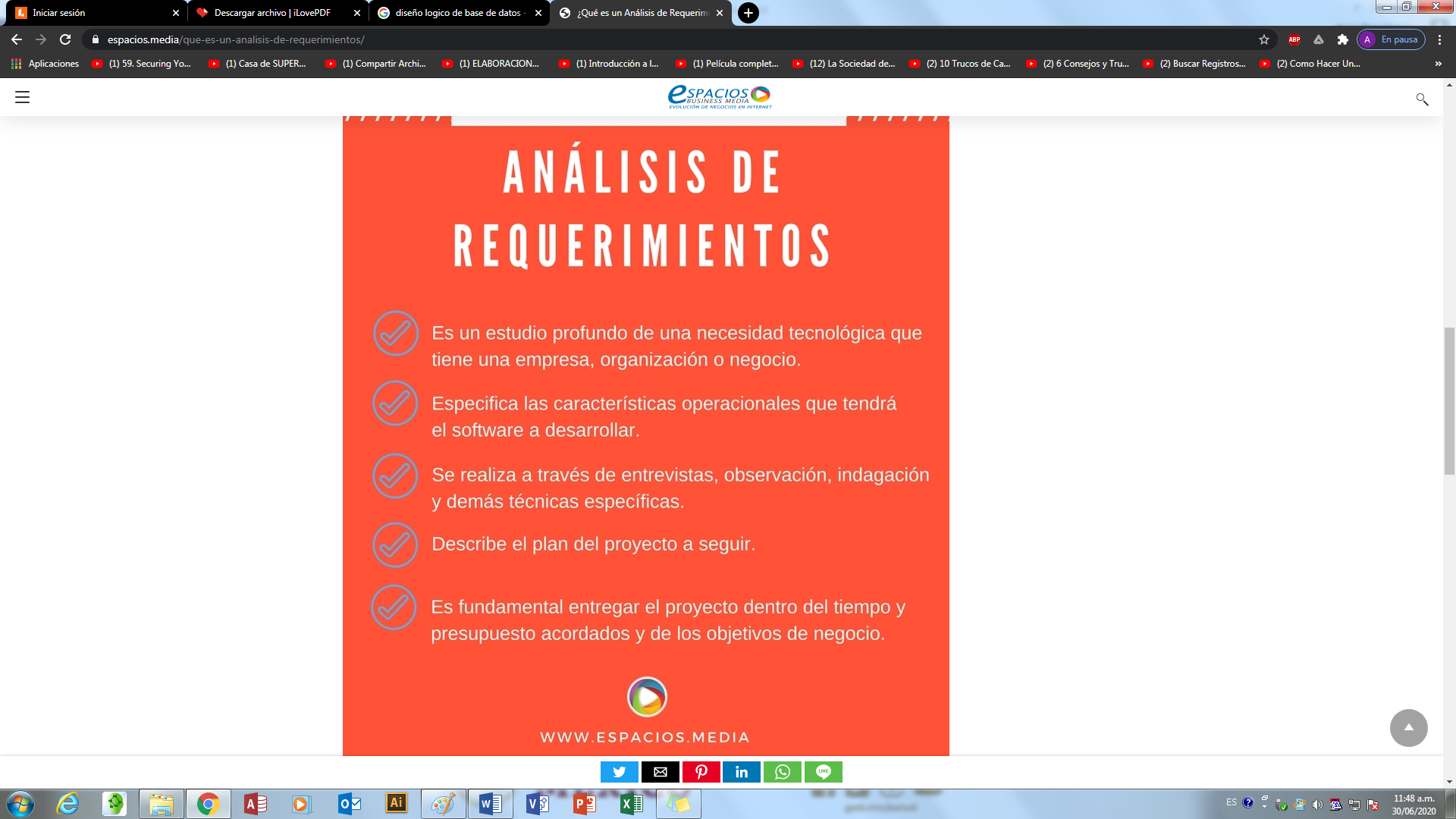 Definir las necesidades de la siguiente manera.Ejemplo:Un Formato Único de comisión (FUC) es único e irrepetible se incrementa en uno y sirve para establecer los gastos y lugares del comisionado.En el apartado lugar de comisión puede tener destino a cualquier parte del mundo independiente a la república mexicana, se solicita la capital y el lugar donde se realiza la comisión.Comentarios en relación de mejoras para el proceso que realiza.